Sex and The Law Quiz1. It is illegal for a man to have sexual intercourse with a young woman under 16years old.TRUE 􀂆 FALSE 􀂆2. It is illegal for a woman to have sexual intercourse with a young man under:a) 13 years oldb) 16 years oldc) 18 years oldd) No specific age3. If two 15-year-old girls have a sexual relationship they are breaking the law.TRUE 􀂆 FALSE 􀂆4. The age of consent for 2 men to have a sexual relationship is:a) 21 years oldb) 18 years oldc) 16 years oldd) Still illegal5. To get contraceptive advice a person needs to be:a) 16 years oldb) 18 years oldc) 21 years oldd) Any age6. Two people can get married or enter a same sex civil partnership at 16 yearsof age if their parents / guardians agree.TRUE 􀂆 FALSE 􀂆7. In  and  two people can marry or enter a same sex civilpartnership even if their parents / guardians disagree at 17 years of age.TRUE 􀂆 FALSE 􀂆8. A woman will always get an abortion on request.TRUE 􀂆 FALSE 􀂆9. Abortion cannot take place after the 20th week of pregnancy.TRUE 􀂆 FALSE 􀂆10. Prostitution is illegal.TRUE 􀂆 FALSE 􀂆11. At what age can a woman be prescribed the pill?a) 18 years oldb) 16 years oldc) 14 years oldd) Any age12. To buy condoms a person needs to be:a) 18 years oldb) 16 years oldc) 12 years oldd) Any age13. It is illegal for schools and youth projects to talk to young people abouthomosexuality.TRUE 􀂆 FALSE 􀂆14. Male rape is legal.TRUE 􀂆 FALSE 􀂆15. It is illegal for a man to rape his wife.TRUE 􀂆 FALSE 􀂆16. If a young woman under the age of consent asks for contraceptive advice herparents / guardians will be told.TRUE 􀂆 FALSE 􀂆17. Parents and guardians have a legal right to withdraw their children from Sexand Relationships Education.TRUE 􀂆 FALSE 􀂆18. It is illegal for a man to have sexual intercourse with a person they know istheir sister, mother, daughter, grand-mother or grand-daughter.TRUE 􀂆 FALSE 􀂆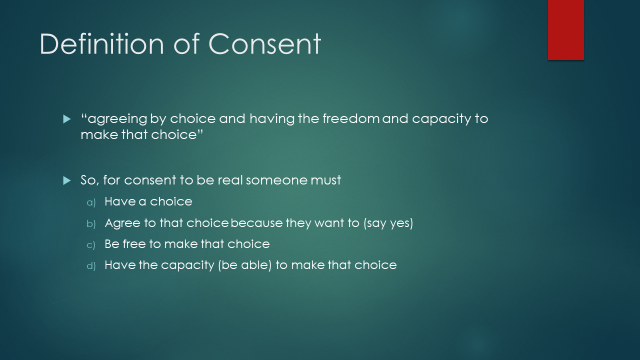 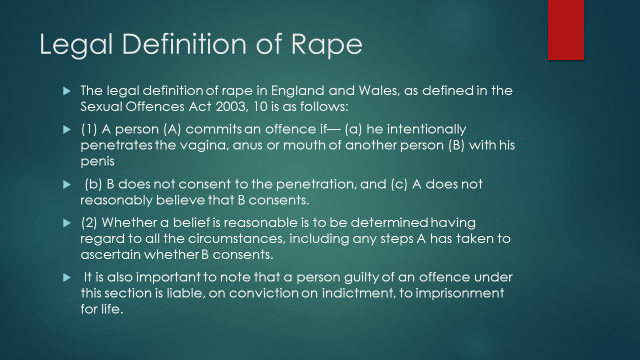 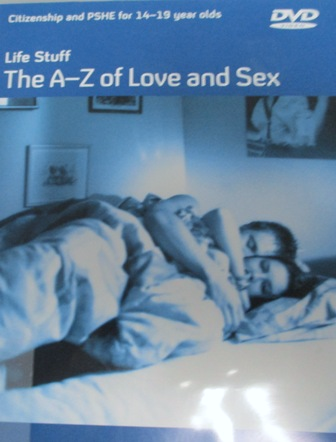 Notes, ideas, scribbles, thoughts and doodlesNotes, ideas, scribbles, thoughts and doodles12345678NAMETYPE/HOW IT WORKS3 STAR RATING1 =  GOOD AT PREVENTING PREGNANCY2 = EXTREMELY GOOD AT PREVENTING PREGNANCY3 = EXTREMELY GOOD AT PREVENTING SEXUALLY SHARED INFECTIONS3 STAR RATING1 =  GOOD AT PREVENTING PREGNANCY2 = EXTREMELY GOOD AT PREVENTING PREGNANCY3 = EXTREMELY GOOD AT PREVENTING SEXUALLY SHARED INFECTIONS3 STAR RATING1 =  GOOD AT PREVENTING PREGNANCY2 = EXTREMELY GOOD AT PREVENTING PREGNANCY3 = EXTREMELY GOOD AT PREVENTING SEXUALLY SHARED INFECTIONS123a)b)c)d)e)f)g)h)i)j)k)l)